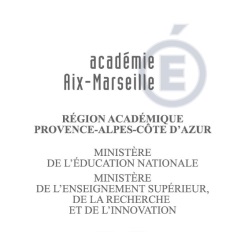 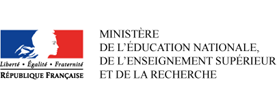 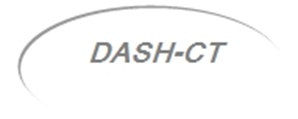 Le dossier PPMSRISQUES NATURELS - TECHNOLOGIQUES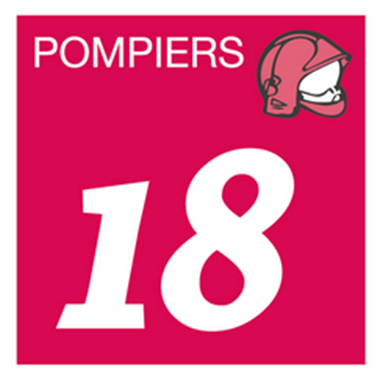 Nom de l’établissement/de l’école	Circonscription 1er degré/Réseau	Commune				Dates de :présentation au Conseil d’Administration/Conseil d’Ecole		le  /  / présentation aux personnels						le  /  / dépôt dans l’application DUER					le  /  / date de la dernière mise à jour					le  /  / SOMMAIREI/ Les plans.II/ Fiche 1 : Le signal d’alerte et de levée d’alerte.III/ Fiche 2 : Les consignes, risque après risque, et le rôle de chacun.IV/ Fiche 3 : Résumé des consignes à appliquer en fonction des risques majeurs de mon établissement.IV/ Liste des P.A.I.tableau 1tableau 2tableau 3Fiche 1 : Le Signal d’alerte et de levée d’alerte.Dans mon établissement, le signal de déclenchement d’alerteRISQUES MAJEURS NATURELS - TECHNOLOGIQUES est :Et pour lever l’alerte, l’établissement a choisi :Les fiches suivantes seront imprimées de façon à avoir chaque risque et ses consignes sur 1 et 1 seule fiche recto-verso. Ces fiches font partie intégrante du dossier PPMS de l’établissement/de l’école.Il est donc indispensable que le numéro de page de la feuille suivante soit impair.Si les délais sont suffisantsEvacuation préventive possible.Si les délais sont insuffisantsRejoindre les zones prévues en hauteur (étages, collines, points hauts…).Ne pas aller à pied ou en voiture dans une zone inondée.Dans tous les casCouper ventilation, chauffage, gaz et électricité.Ne pas prendre l’ascenseur.Fermer portes, fenêtres, aérations.Mettre en hauteur le matériel fragile.REPARTITION des MISSIONS des PERSONNELS en ECOLE/COLLEGE/LYCEECHEF d’ETABLISSEMENT/DIRECTEUR ou son représentant : Unique chef de la cellule de criseM./Mme	:	 ou tél. fixe	:	tél. mobile	:	 et Activer le PPMS.S'assurer de la mise en place des différents postes.Établir une liaison avec les autorités et transmettre aux personnels les directives des autorités.Tenir une main-courante détaillée.Ecouter la radio et Respecter les consignes des autorités.				France Bleu	:	MHz				France Info 	:	MHz				France Inter	:	MHz				Radio locale	:	MHzPERSONNES RESSOURCESVeiller au bon déroulement des opérations de regroupement. ou Etablir et maintenir les liaisons internes. ou Assurer l’encadrement des élèves et les opérations de regroupement. ou Etablir la liste des absents et manquants. ou Signaler les blesses. ou Signaler les personnes isolées. ou Gérer l’attente. ou Assurer la logistique interne. ou Couper les circuits (gaz, ventilation, chauffage, électricité). ou Contrôler les accès de l’établissement. ou ETABLIR LA LIAISON AVEC LES SECOURSInformer les secours de l'évolution de la situation (effectifs, lieux de confinement ou de regroupement externe, blessés éventuels, …).Accueillir et accompagner les secours lors de leur arrivée.Remettre les plans de l'établissement avec localisation des coupures et locaux spécifiques. ou ASSURER LA LIAISON AVEC LA FAMILLE (en cas d’appel des familles)Rappeler de ne pas venir chercher les enfants, d’éviter de téléphoner, d’être prudent avec les informations.Rassurer et informer suivant les consignes du chef d’établissement. ou RELATION AVEC LA PRESSE (en cas d’appel de journaliste)Ne rien communiquer !Message type : « L’établissement a déclenché son PPMS. Les enfants et le personnel sont pris en charge. Si vous voulez d’autres informations, rapprochez-vous de la cellule communication de la préfecture. Au revoir ». Prévenir les services de secoursNe pas vous approcher de la zone d’incendie, ni à pied, ni en voiture.S’éloigner dans la direction opposée à la propagation de l’incendie, vers une zone externe prévue dans votre plan particulier de mise en sûreté.Si le feu menace les bâtimentsOuvrir les portails, libérez les accès aux bâtiments.Se confiner : fermer volets et fenêtres et boucher soigneusement les fentes des fenêtres et bouches d’aération.Eviter de provoquer des courants d’air.REPARTITION des MISSIONS des PERSONNELS en ECOLE/COLLEGE/LYCEECHEF d’ETABLISSEMENT/DIRECTEUR ou son représentant : Unique chef de la cellule de criseM./Mme	:	 ou tél. fixe	:	tél. mobile	:	 et Activer le PPMS.S'assurer de la mise en place des différents postes.Établir une liaison avec les autorités et transmettre aux personnels les directives des autorités.Tenir une main-courante détaillée.Ecouter la radio et Respecter les consignes des autorités.				France Bleu	:	MHz				France Info 	:	MHz				France Inter	:	MHz				Radio locale	:	MHzPERSONNES RESSOURCESVeiller au bon déroulement des opérations de regroupement. ou Etablir et maintenir les liaisons internes. ou Assurer l’encadrement des élèves et les opérations de regroupement. ou Etablir la liste des absents et manquants. ou Signaler les blesses. ou Signaler les personnes isolées. ou Gérer l’attente. ou Assurer la logistique interne. ou Couper les circuits (gaz, ventilation, chauffage, électricité). ou Contrôler les accès de l’établissement. ou ETABLIR LA LIAISON AVEC LES SECOURSInformer les secours de l'évolution de la situation (effectifs, lieux de confinement ou de regroupement externe, blessés éventuels, …).Accueillir et accompagner les secours lors de leur arrivée.Remettre les plans de l'établissement avec localisation des coupures et locaux spécifiques. ou ASSURER LA LIAISON AVEC LA FAMILLE (en cas d’appel des familles)Rappeler de ne pas venir chercher les enfants, d’éviter de téléphoner, d’être prudent avec les informations.Rassurer et informer suivant les consignes du chef d’établissement. ou RELATION AVEC LA PRESSE (en cas d’appel de journaliste)Ne rien communiquer !Message type : « L’établissement a déclenché son PPMS. Les enfants et le personnel sont pris en charge. Si vous voulez d’autres informations, rapprochez-vous de la cellule communication de la préfecture. Au revoir ».Si les délais sont suffisantsEvacuation préventive possible.Si les délais sont insuffisantsRejoindre des bâtiments en dur.S’éloigner des façades sous le vent et des vitres.Fermer portes et volets.Surveiller ou renforcer, si possible, la solidité des éléments de construction.Renforcer la solidité des baies vitrées en utilisant du ruban adhésif.Enlever et rentrer tous les objets susceptibles d’être emportés.Limiter les déplacements.REPARTITION des MISSIONS des PERSONNELS en ECOLE/COLLEGE/LYCEECHEF d’ETABLISSEMENT/DIRECTEUR ou son représentant : Unique chef de la cellule de criseM./Mme	:	 ou tél. fixe	:	tél. mobile	:	 et Activer le PPMS.S'assurer de la mise en place des différents postes.Établir une liaison avec les autorités et transmettre aux personnels les directives des autorités.Tenir une main-courante détaillée.Ecouter la radio et Respecter les consignes des autorités.				France Bleu	:	MHz				France Info 	:	MHz				France Inter	:	MHz				Radio locale	:	MHzPERSONNES RESSOURCESVeiller au bon déroulement des opérations de regroupement. ou Etablir et maintenir les liaisons internes. ou Assurer l’encadrement des élèves et les opérations de regroupement. ou Etablir la liste des absents et manquants. ou Signaler les blesses. ou Signaler les personnes isolées. ou Gérer l’attente. ou Assurer la logistique interne. ou Couper les circuits (gaz, ventilation, chauffage, électricité). ou Contrôler les accès de l’établissement. ou ETABLIR LA LIAISON AVEC LES SECOURSInformer les secours de l'évolution de la situation (effectifs, lieux de confinement ou de regroupement externe, blessés éventuels, …).Accueillir et accompagner les secours lors de leur arrivée.Remettre les plans de l'établissement avec localisation des coupures et locaux spécifiques. ou ASSURER LA LIAISON AVEC LA FAMILLE (en cas d’appel des familles)Rappeler de ne pas venir chercher les enfants, d’éviter de téléphoner, d’être prudent avec les informations.Rassurer et informer suivant les consignes du chef d’établissement. ou RELATION AVEC LA PRESSE (en cas d’appel de journaliste)Ne rien communiquer !Message type : « L’établissement a déclenché son PPMS. Les enfants et le personnel sont pris en charge. Si vous voulez d’autres informations, rapprochez-vous de la cellule communication de la préfecture. Au revoir ».AvantFermer et attacher les volets.Les renforcer, si nécessaire, en clouant des planches.Consolider les vitres avec une planche de contreplaqué fixée à l’extérieur ou à défaut en collant du ruban adhésif en étoile.PendantS’abriter dans un bâtiment solide.Ne pas sortir.Se tenir loin des vitres.Attendre la fin de l’alerte.REPARTITION des MISSIONS des PERSONNELS en ECOLE/COLLEGE/LYCEECHEF d’ETABLISSEMENT/DIRECTEUR ou son représentant : Unique chef de la cellule de criseM./Mme	:	 ou tél. fixe	:	tél. mobile	:	 et Activer le PPMS.S'assurer de la mise en place des différents postes.Établir une liaison avec les autorités et transmettre aux personnels les directives des autorités.Tenir une main-courante détaillée.Ecouter la radio et Respecter les consignes des autorités.				France Bleu	:	MHz				France Info 	:	MHz				France Inter	:	MHz				Radio locale	:	MHzPERSONNES RESSOURCESVeiller au bon déroulement des opérations de regroupement. ou Etablir et maintenir les liaisons internes. ou Assurer l’encadrement des élèves et les opérations de regroupement. ou Etablir la liste des absents et manquants. ou Signaler les blesses. ou Signaler les personnes isolées. ou Gérer l’attente. ou Assurer la logistique interne. ou Couper les circuits (gaz, ventilation, chauffage, électricité). ou Contrôler les accès de l’établissement. ou ETABLIR LA LIAISON AVEC LES SECOURSInformer les secours de l'évolution de la situation (effectifs, lieux de confinement ou de regroupement externe, blessés éventuels, …).Accueillir et accompagner les secours lors de leur arrivée.Remettre les plans de l'établissement avec localisation des coupures et locaux spécifiques. ou ASSURER LA LIAISON AVEC LA FAMILLE (en cas d’appel des familles)Rappeler de ne pas venir chercher les enfants, d’éviter de téléphoner, d’être prudent avec les informations.Rassurer et informer suivant les consignes du chef d’établissement. ou RELATION AVEC LA PRESSE (en cas d’appel de journaliste)Ne rien communiquer !Message type : « L’établissement a déclenché son PPMS. Les enfants et le personnel sont pris en charge. Si vous voulez d’autres informations, rapprochez-vous de la cellule communication de la préfecture. Au revoir ».Pendant les secousses, rester où vous êtesA l’intérieur, se mettre près d’un mur, d’une colonne porteuse ou sous des meubles solides, s’éloigner des fenêtres.A l’extérieur, ne pas rester sous des fils électriques ou sous ce qui peut s’effondrer, s’éloigner des bâtimentsAprès les secoussesCouper ventilation, chauffage, gaz et électricité.Ne pas prendre les ascenseurs.Evacuer vers les zones extérieures prévues dans votre plan de mise en sûreté.Ne pas entrer dans un bâtiment endommagé.REPARTITION des MISSIONS des PERSONNELS en ECOLE/COLLEGE/LYCEECHEF d’ETABLISSEMENT/DIRECTEUR ou son représentant : Unique chef de la cellule de criseM./Mme	:	 ou tél. fixe	:	tél. mobile	:	 et Activer le PPMS.S'assurer de la mise en place des différents postes.Établir une liaison avec les autorités et transmettre aux personnels les directives des autorités.Tenir une main-courante détaillée.Ecouter la radio et Respecter les consignes des autorités.				France Bleu	:	MHz				France Info 	:	MHz				France Inter	:	MHz				Radio locale	:	MHzPERSONNES RESSOURCESVeiller au bon déroulement des opérations de regroupement. ou Etablir et maintenir les liaisons internes. ou Assurer l’encadrement des élèves et les opérations de regroupement. ou Etablir la liste des absents et manquants. ou Signaler les blesses. ou Signaler les personnes isolées. ou Gérer l’attente. ou Assurer la logistique interne. ou Couper les circuits (gaz, ventilation, chauffage, électricité). ou Contrôler les accès de l’établissement. ou ETABLIR LA LIAISON AVEC LES SECOURSInformer les secours de l'évolution de la situation (effectifs, lieux de confinement ou de regroupement externe, blessés éventuels, …).Accueillir et accompagner les secours lors de leur arrivée.Remettre les plans de l'établissement avec localisation des coupures et locaux spécifiques. ou ASSURER LA LIAISON AVEC LA FAMILLE (en cas d’appel des familles)Rappeler de ne pas venir chercher les enfants, d’éviter de téléphoner, d’être prudent avec les informations.Rassurer et informer suivant les consignes du chef d’établissement/du directeur. ou RELATION AVEC LA PRESSE (en cas d’appel de journaliste)Ne rien communiquer !Message type : « L’établissement/l’école a déclenché son PPMS. Les enfants et le personnel sont pris en charge. Si vous voulez d’autres informations, rapprochez-vous de la cellule communication de la préfecture. Au revoir ».Si les délais sont suffisantsEvacuation effectuée par les autorités.PendantA l’intérieur, s’abriter sous un meuble solide, s’éloigner des fenêtres.A l’extérieur, essayer d’entrer dans le bâtiment en dur le plus proche, sinon fuir latéralement.AprèsEvacuer les bâtiments et ne pas y retourner.S’éloigner de la zone dangereuse.Rejoindre le lieu de regroupement prévu dans votre plan particulier de mise en sûreté.Ne pas entrer dans un bâtiment endommagé.REPARTITION des MISSIONS des PERSONNELS en ECOLE/COLLEGE/LYCEECHEF d’ETABLISSEMENT/DIRECTEUR ou son représentant : Unique chef de la cellule de criseM./Mme	:	 ou tél. fixe	:	tél. mobile	:	 et Activer le PPMS.S'assurer de la mise en place des différents postes.Établir une liaison avec les autorités et transmettre aux personnels les directives des autorités.Tenir une main-courante détaillée.Ecouter la radio et Respecter les consignes des autorités.				France Bleu	:	MHz				France Info 	:	MHz				France Inter	:	MHz				Radio locale	:	MHzPERSONNES RESSOURCESVeiller au bon déroulement des opérations de regroupement. ou Etablir et maintenir les liaisons internes. ou Assurer l’encadrement des élèves et les opérations de regroupement. ou Etablir la liste des absents et manquants. ou Signaler les blesses. ou Signaler les personnes isolées. ou Gérer l’attente. ou Assurer la logistique interne ou Couper les circuits (gaz, ventilation, chauffage, électricité). ou Contrôler les accès de l’établissement. ou ETABLIR LA LIAISON AVEC LES SECOURSInformer les secours de l'évolution de la situation (effectifs, lieux de confinement ou de regroupement externe, blessés éventuels, …).Accueillir et accompagner les secours lors de leur arrivée.Remettre les plans de l'établissement avec localisation des coupures et locaux spécifiques. ou ASSURER LA LIAISON AVEC LA FAMILLE (en cas d’appel des familles)Rappeler de ne pas venir chercher les enfants, d’éviter de téléphoner, d’être prudent avec les informations.Rassurer et informer suivant les consignes du chef d’établissement/du directeur. ou RELATION AVEC LA PRESSE (en cas d’appel de journaliste)Ne rien communiquer !Message type : « L’établissement/l’école a déclenché son PPMS. Les enfants et le personnel sont pris en charge. Si vous voulez d’autres informations, rapprochez-vous de la cellule communication de la préfecture. Au revoir ».AvantSignaler votre itinéraire précis auprès des professionnels de la montagne ou à l’entourage proche.Ne jamais sortir seul en ski de randonnée.Ne pas sortir des pistes de ski autorisées, balisées et ouvertes.Respecter toutes les signalisations (panneaux et balises) et ne pas stationner dans les couloirs d’avalanche.Au déclenchementFuir latéralement pour sortir du couloir d’avalanche.PendantFaire de grands mouvements de natation pour rester en surface.Essayer de former une poche d’air.Ne pas crier afin d’économiser vos forces.REPARTITION des MISSIONS des PERSONNELS en ECOLE/COLLEGE/LYCEECHEF d’ETABLISSEMENT/DIRECTEUR ou son représentant : Unique chef de la cellule de criseM./Mme	:	 ou tél. fixe	:	tél. mobile	:	 et Activer le PPMS.S'assurer de la mise en place des différents postes.Établir une liaison avec les autorités et transmettre aux personnels les directives des autorités.Tenir une main-courante détaillée.Ecouter la radio et Respecter les consignes des autorités.				France Bleu	:	MHz				France Info 	:	MHz				France Inter	:	MHz				Radio locale	:	MHzPERSONNES RESSOURCESVeiller au bon déroulement des opérations de regroupement. ou Etablir et maintenir les liaisons internes. ou Assurer l’encadrement des élèves et les opérations de regroupement. ou Etablir la liste des absents et manquants. ou Signaler les blesses. ou Signaler les personnes isolées. ou Gérer l’attente. ou Assurer la logistique interne. ou Couper les circuits (gaz, ventilation, chauffage, électricité). ou Contrôler les accès de l’établissement. ou ETABLIR LA LIAISON AVEC LES SECOURSInformer les secours de l'évolution de la situation (effectifs, lieux de confinement ou de regroupement externe, blessés éventuels, …).Accueillir et accompagner les secours lors de leur arrivée.Remettre les plans de l'établissement avec localisation des coupures et locaux spécifiques. ou ASSURER LA LIAISON AVEC LA FAMILLE (en cas d’appel des familles)Rappeler de ne pas venir chercher les enfants, d’éviter de téléphoner, d’être prudent avec les informations.Rassurer et informer suivant les consignes du chef d’établissement/du directeur. ou RELATION AVEC LA PRESSE (en cas d’appel de journaliste)Ne rien communiquer !Message type : « L’établissement/l’école a déclenché son PPMS. Les enfants et le personnel sont pris en charge. Si vous voulez d’autres informations, rapprochez-vous de la cellule communication de la préfecture. Au revoir ».Se protéger le nez et la bouche à travers un linge, humide de préférence en cas d’émission de cendres ou de gaz.N’évacuer que sous les ordres des autorités.REPARTITION des MISSIONS des PERSONNELS en ECOLE/COLLEGE/LYCEECHEF d’ETABLISSEMENT/DIRECTEUR ou son représentant : Unique chef de la cellule de criseM./Mme	:	 ou tél. fixe	:	tél. mobile	:	 et Activer le PPMS.S'assurer de la mise en place des différents postes.Établir une liaison avec les autorités et transmettre aux personnels les directives des autorités.Tenir une main-courante détaillée.Ecouter la radio et Respecter les consignes des autorités.				France Bleu	:	MHz				France Info 	:	MHz				France Inter	:	MHz				Radio locale	:	MHzPERSONNES RESSOURCESVeiller au bon déroulement des opérations de regroupement. ou Etablir et maintenir les liaisons internes. ou Assurer l’encadrement des élèves et les opérations de regroupement. ou Etablir la liste des absents et manquants. ou Signaler les blesses. ou Signaler les personnes isolées. ou Gérer l’attente. ou Assurer la logistique interne. ou Couper les circuits (gaz, ventilation, chauffage, électricité). ou Contrôler les accès de l’établissement. ou ETABLIR LA LIAISON AVEC LES SECOURSInformer les secours de l'évolution de la situation (effectifs, lieux de confinement ou de regroupement externe, blessés éventuels, …).Accueillir et accompagner les secours lors de leur arrivée.Remettre les plans de l'établissement avec localisation des coupures et locaux spécifiques. ou ASSURER LA LIAISON AVEC LA FAMILLE (en cas d’appel des familles)Rappeler de ne pas venir chercher les enfants, d’éviter de téléphoner, d’être prudent avec les informations.Rassurer et informer suivant les consignes du chef d’établissement/du directeur. ou RELATION AVEC LA PRESSE (en cas d’appel de journaliste)Ne rien communiquer !Message type : « L’établissement/l’école a déclenché son PPMS. Les enfants et le personnel sont pris en charge. Si vous voulez d’autres informations, rapprochez-vous de la cellule communication de la préfecture. Au revoir ».Nuage toxiqueRegrouper tout le monde à l’abri dans les locaux de confinement prévus dans votre PPMS.Fermer portes et fenêtres et calfeutrer les ouvertures (aérations…).Couper ventilation, chauffage, gaz et électricité si nécessaire.Eviter toute flamme ou étincelle en raison du risque éventuel d’explosion.En extérieur : s’éloigner si possible perpendiculairement à la direction du vent et rejoindre le bâtiment le plus proche.ExplosionEvacuer dans le calme tout le monde vers les lieux de mise en sûreté externes en évitant les zones fortement endommagées (chutes d’objets, de pylônes…).Couper ventilation, chauffage, gaz et électricité.Explosion suivie d’un nuage toxiqueRegrouper tout le monde à l’abri dans les zones de confinement ; ces lieux doivent être éloignés des baies vitrées et fenêtres endommagées.Couper ventilation, chauffage, gaz et électricité.Dans tous les casEvacuation possible effectuée par les autorités.REPARTITION des MISSIONS des PERSONNELS en ECOLE/COLLEGE/LYCEECHEF d’ETABLISSEMENT/DIRECTEUR ou son représentant : Unique chef de la cellule de criseM./Mme	:	 ou tél. fixe	:	tél. mobile	:	 et Activer le PPMS.S'assurer de la mise en place des différents postes.Établir une liaison avec les autorités et transmettre aux personnels les directives des autorités.Tenir une main-courante détaillée.Ecouter la radio et Respecter les consignes des autorités.				France Bleu	:	MHz				France Info 	:	MHz				France Inter	:	MHz				Radio locale	:	MHzPERSONNES RESSOURCESVeiller au bon déroulement des opérations de regroupement. ou Etablir et maintenir les liaisons internes. ou Assurer l’encadrement des élèves et les opérations de regroupement. ou Etablir la liste des absents et manquants. ou Signaler les blesses. ou Signaler les personnes isolées. ou Gérer l’attente. ou Assurer la logistique interne. ou Couper les circuits (gaz, ventilation, chauffage, électricité). ou Contrôler les accès de l’établissement. ou ETABLIR LA LIAISON AVEC LES SECOURSInformer les secours de l'évolution de la situation (effectifs, lieux de confinement ou de regroupement externe, blessés éventuels, …).Accueillir et accompagner les secours lors de leur arrivée.Remettre les plans de l'établissement avec localisation des coupures et locaux spécifiques. ou ASSURER LA LIAISON AVEC LA FAMILLE (en cas d’appel des familles)Rappeler de ne pas venir chercher les enfants, d’éviter de téléphoner, d’être prudent avec les informations.Rassurer et informer suivant les consignes du chef d’établissement/du directeur. ou RELATION AVEC LA PRESSE (en cas d’appel de journaliste)Ne rien communiquer !Message type : « L’établissement/l’école a déclenché son PPMS. Les enfants et le personnel sont pris en charge. Si vous voulez d’autres informations, rapprochez-vous de la cellule communication de la préfecture. Au revoir ».L’alerte spécifique : la corne de brumeRejoindre le plus rapidement possible les points de regroupement sur les hauteurs situées à proximité et prévues avec les autorités dans votre plan particulier de mise en sûreté.Respecter les itinéraires également prévus dans votre plan.A défaut, se réfugier dans les étages supérieurs d’un bâtiment élevé et solide.Si les délais sont suffisantsEvacuation possible effectuée par les autorités.REPARTITION des MISSIONS des PERSONNELS en ECOLE/COLLEGE/LYCEECHEF d’ETABLISSEMENT/DIRECTEUR ou son représentant : Unique chef de la cellule de criseM./Mme	:	 ou tél. fixe	:	tél. mobile	:	 et Activer le PPMS.S'assurer de la mise en place des différents postes.Établir une liaison avec les autorités et transmettre aux personnels les directives des autorités.Tenir une main-courante détaillée.Ecouter la radio et Respecter les consignes des autorités.				France Bleu	:	MHz				France Info 	:	MHz				France Inter	:	MHz				Radio locale	:	MHzPERSONNES RESSOURCESVeiller au bon déroulement des opérations de regroupement. ou Etablir et maintenir les liaisons internes. ou Assurer l’encadrement des élèves et les opérations de regroupement. ou Etablir la liste des absents et manquants. ou Signaler les blesses. ou Signaler les personnes isolées. ou Gérer l’attente. ou Assurer la logistique interne. ou Couper les circuits (gaz, ventilation, chauffage, électricité). ou Contrôler les accès de l’établissement. ou ETABLIR LA LIAISON AVEC LES SECOURSInformer les secours de l'évolution de la situation (effectifs, lieux de confinement ou de regroupement externe, blessés éventuels, …).Accueillir et accompagner les secours lors de leur arrivée.Remettre les plans de l'établissement avec localisation des coupures et locaux spécifiques. ou ASSURER LA LIAISON AVEC LA FAMILLE (en cas d’appel des familles)Rappeler de ne pas venir chercher les enfants, d’éviter de téléphoner, d’être prudent avec les informations.Rassurer et informer suivant les consignes du chef d’établissement :du directeur. ou RELATION AVEC LA PRESSE (en cas d’appel de journaliste)Ne rien communiquer !Message type : « L’établissement/l’école a déclenché son PPMS. Les enfants et le personnel sont pris en charge. Si vous voulez d’autres informations, rapprochez-vous de la cellule communication de la préfecture. Au revoir ».Regrouper tout le monde dans les locaux de mise à l’abri prévus dans votre planparticulier de mise en sûreté.Fermer portes et fenêtres et calfeutrer les entrées d’air.Couper ventilation et chauffage.Attendre les consignes des autorités qui peuvent demanderDe prendre un comprimé d’iode stable.D’évacuer (rejoindre le point de rassemblement fixé).REPARTITION des MISSIONS des PERSONNELS en ECOLE/COLLEGE/LYCEECHEF d’ETABLISSEMENT/DIRECTEUR ou son représentant : Unique chef de la cellule de criseM./Mme	:	 ou tél. fixe	:	tél. mobile	:	 et Activer le PPMS.S'assurer de la mise en place des différents postes.Établir une liaison avec les autorités et transmettre aux personnels les directives des autorités.Tenir une main-courante détaillée.Ecouter la radio et Respecter les consignes des autorités.				France Bleu	:	MHz				France Info 	:	MHz				France Inter	:	MHz				Radio locale	:	MHzPERSONNES RESSOURCESVeiller au bon déroulement des opérations de regroupement. ou Etablir et maintenir les liaisons internes. ou Assurer l’encadrement des élèves et les opérations de regroupement. ou Etablir la liste des absents et manquants. ou Signaler les blesses. ou Signaler les personnes isolées. ou Gérer l’attente. ou Assurer la logistique interne. ou Couper les circuits (gaz, ventilation, chauffage, électricité). ou Contrôler les accès de l’établissement. ou ETABLIR LA LIAISON AVEC LES SECOURSInformer les secours de l'évolution de la situation (effectifs, lieux de confinement ou de regroupement externe, blessés éventuels, …).Accueillir et accompagner les secours lors de leur arrivée.Remettre les plans de l'établissement avec localisation des coupures et locaux spécifiques. ou ASSURER LA LIAISON AVEC LA FAMILLE (en cas d’appel des familles)Rappeler de ne pas venir chercher les enfants, d’éviter de téléphoner, d’être prudent avec les informations.Rassurer et informer suivant les consignes du chef d’établissement/du directeur. ou RELATION AVEC LA PRESSE (en cas d’appel de journaliste)Ne rien communiquer !Message type : « L’établissement/l’école a déclenché son PPMS. Les enfants et le personnel sont pris en charge. Si vous voulez d’autres informations, rapprochez-vous de la cellule communication de la préfecture. Au revoir ».Fiche3 : Résumé des consignes à appliquer en fonction des risques majeurs de mon établissement.Si les délais sont suffisantsEvacuation préventive possible.Si les délais sont insuffisantsRejoindre les zones prévues en hauteur (étages, collines, points hauts…).Ne pas aller à pied ou en voiture dans une zone inondée.Dans tous les casCouper ventilation, chauffage, gaz et électricité.Ne pas prendre l’ascenseur.Fermer portes, fenêtres, aérations.Mettre en hauteur le matériel fragile.Prévenir les services de secours.Ne pas vous approcher de la zone d’incendie, ni à pied, ni en voiture.S’éloigner dans la direction opposée à la propagation de l’incendie, vers une zone externe prévue dans votre plan particulier de mise en sûreté.Si le feu menace les bâtimentsOuvrir les portails, libérez les accès aux bâtiments.Se confiner : fermer volets et fenêtres et boucher soigneusement les fentes des fenêtres et bouches d’aération.Eviter de provoquer des courants d’air.Si les délais sont suffisantsEvacuation préventive possible.Si les délais sont insuffisantsRejoindre des bâtiments en dur.S’éloigner des façades sous le vent et des vitres.Fermer portes et volets.Surveiller ou renforcer, si possible, la solidité des éléments de construction.Renforcer la solidité des baies vitrées en utilisant du ruban adhésif.Enlever et rentrer tous les objets susceptibles d’être emportés.Limiter les déplacements.AvantFermer et attacher les volets.Les renforcer, si nécessaire, en clouant des planches.Consolider les vitres avec une planche de contreplaqué fixée à l’extérieur ou à défaut en collant du ruban adhésif en étoile.PendantS’abriter dans un bâtiment solide.Ne pas sortir.Se tenir loin des vitres.Attendre la fin de l’alerte.Pendant les secousses, rester où vous êtesA l’intérieur, se mettre près d’un mur, d’une colonne porteuse ou sous des meubles solides, s’éloigner des fenêtres.A l’extérieur, ne pas rester sous des fils électriques ou sous ce qui peut s’effondrer, s’éloigner des bâtimentsAprès les secoussesCouper ventilation, chauffage, gaz et électricité.Ne pas prendre les ascenseurs.Evacuer vers les zones extérieures prévues dans votre plan de mise en sûreté.Ne pas entrer dans un bâtiment endommagé.Si les délais sont suffisantsEvacuation effectuée par les autorités.PendantA l’intérieur, s’abriter sous un meuble solide, s’éloigner des fenêtres.A l’extérieur, essayer d’entrer dans le bâtiment en dur le plus proche, sinon fuir latéralement.AprèsEvacuer les bâtiments et ne pas y retourner.S’éloigner de la zone dangereuse.Rejoindre le lieu de regroupement prévu dans votre plan particulier de mise en sûreté.Ne pas entrer dans un bâtiment endommagé.AvantSignaler votre itinéraire précis auprès des professionnels de la montagne ou à l’entourage proche.Ne jamais sortir seul en ski de randonnée.Ne pas sortir des pistes de ski autorisées, balisées et ouvertes.Respecter toutes les signalisations (panneaux et balises) et ne pas stationner dans les couloirs d’avalanche.Au déclenchementFuir latéralement pour sortir du couloir d’avalanche.PendantFaire de grands mouvements de natation pour rester en surface.Essayer de former une poche d’air.Ne pas crier afin d’économiser vos forces.Se protéger le nez et la bouche à travers un linge, humide de préférence en cas d’émission de cendres ou de gaz.N’évacuer que sous les ordres des autorités.Nuage toxiqueRegrouper tout le monde à l’abri dans les locaux de confinement prévus dans votre PPMS.Fermer portes et fenêtres et calfeutrer les ouvertures (aérations…).Couper ventilation, chauffage, gaz et électricité si nécessaire.Eviter toute flamme ou étincelle en raison du risque éventuel d’explosion.En extérieur : s’éloigner si possible perpendiculairement à la direction du vent et rejoindre le bâtiment le plus proche.ExplosionEvacuer dans le calme tout le monde vers les lieux de mise en sûreté externes en évitant les zones fortement endommagées (chutes d’objets, de pylônes…).Couper ventilation, chauffage, gaz et électricité.Explosion suivie d’un nuage toxiqueRegrouper tout le monde à l’abri dans les zones de confinement ; ces lieux doivent être éloignés des baies vitrées et fenêtres endommagées.Couper ventilation, chauffage, gaz et électricité.Dans tous les casEvacuation possible effectuée par les autorités.L’alerte spécifique : la corne de brumeRejoindre le plus rapidement possible les points de regroupement sur les hauteurs situées à proximité et prévues avec les autorités dans votre plan particulier de mise en sûreté.Respecter les itinéraires également prévus dans votre plan.A défaut, se réfugier dans les étages supérieurs d’un bâtiment élevé et solide.Si les délais sont suffisantsEvacuation possible effectuée par les autorités.Regrouper tout le monde dans les locaux de mise à l’abri prévus dans votre planparticulier de mise en sûreté.Fermer portes et fenêtres et calfeutrer les entrées d’air.Couper ventilation et chauffage.Attendre les consignes des autorités qui peuvent demanderDe prendre un comprimé d’iode stable.D’évacuer (rejoindre le point de rassemblement fixé).Liste des P.A.I.I/ Les plans.Insérer :Les plans intérieurs des étages, de tous les bâtiments.Positionner sur les plans :L’emplacement des organes de coupures des circuits d’énergie, de fluide et de ventilation (tableau 1 ci-dessous).Les signes pour localiser l’essentiel (tableau 2 ci-dessous).Les signes pour l’évacuation (tableau 3 ci-dessous).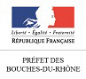 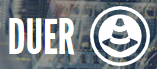 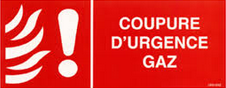 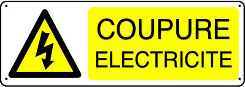 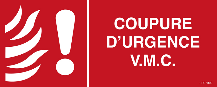 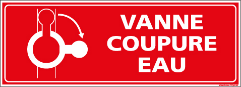 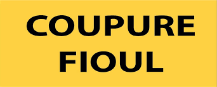 gazélectricitéventilationeauchaudière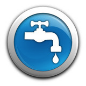 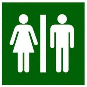 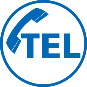 eausanitairetéléphone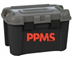 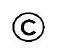 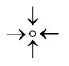 mallettecellule de crisepoint accueil secours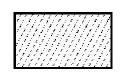 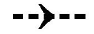 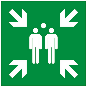 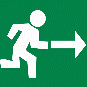 zone de regroupement extérieureitinéraire évacuationpoint de rassemblement extérieurSortie évacuationPour la salleOù se trouve le lieu de mise à l’abri ?Qui est le responsable de zone ?Fiche 2Risque Majeur INONDATION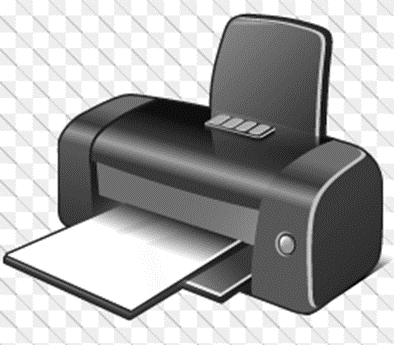 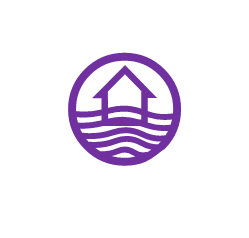 Fiche 2Risque Majeur FEU DE FORET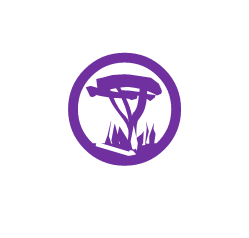 Fiche 2Risque Majeur TEMPETE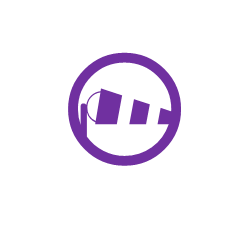 Fiche 2Risque Majeur CYCLONE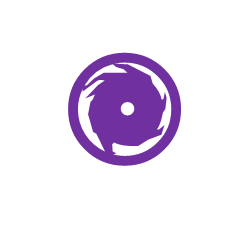 Fiche 2Risque Majeur SEISME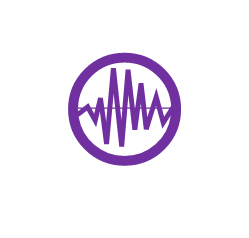 Fiche 2Risque Majeur MOUVEMENT DE TERRAIN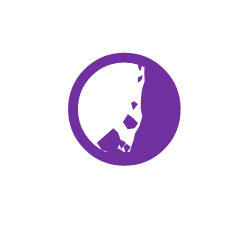 Fiche 2Risque Majeur AVALANCHE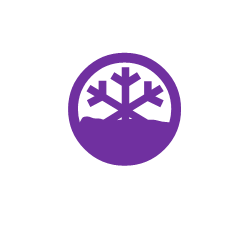 Fiche 2Risque Majeur FEU DE FORET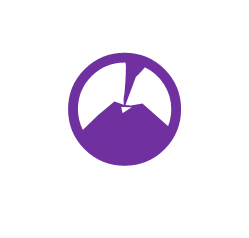 Fiche 2Risque Majeur Transports de Matières Dangereuses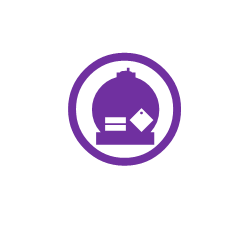 Fiche 2Risque Majeur RUPTURE DE BARRAGE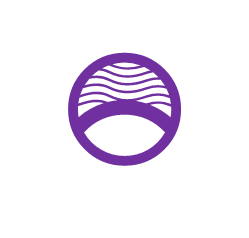 Fiche 2Risque Majeur ACCIDENT NUCLEAIRE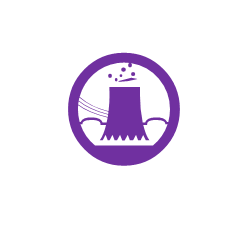 Risque Majeur INONDATIONRisque Majeur FEU DE FORETRisque Majeur TEMPETERisque Majeur CYCLONERisque Majeur SEISMERisque Majeur MOUVEMENT DE TERRAINRisque Majeur AVALANCHERisque Majeur FEU DE FORETRisque Majeur TMDRisque Majeur RUPTURE DE BARRAGERisque Majeur ACCIDENT NUCLEAIRENom-Prénom-ClasseCaractéristique P.A.I. et Traitement